Quem és tu na Web?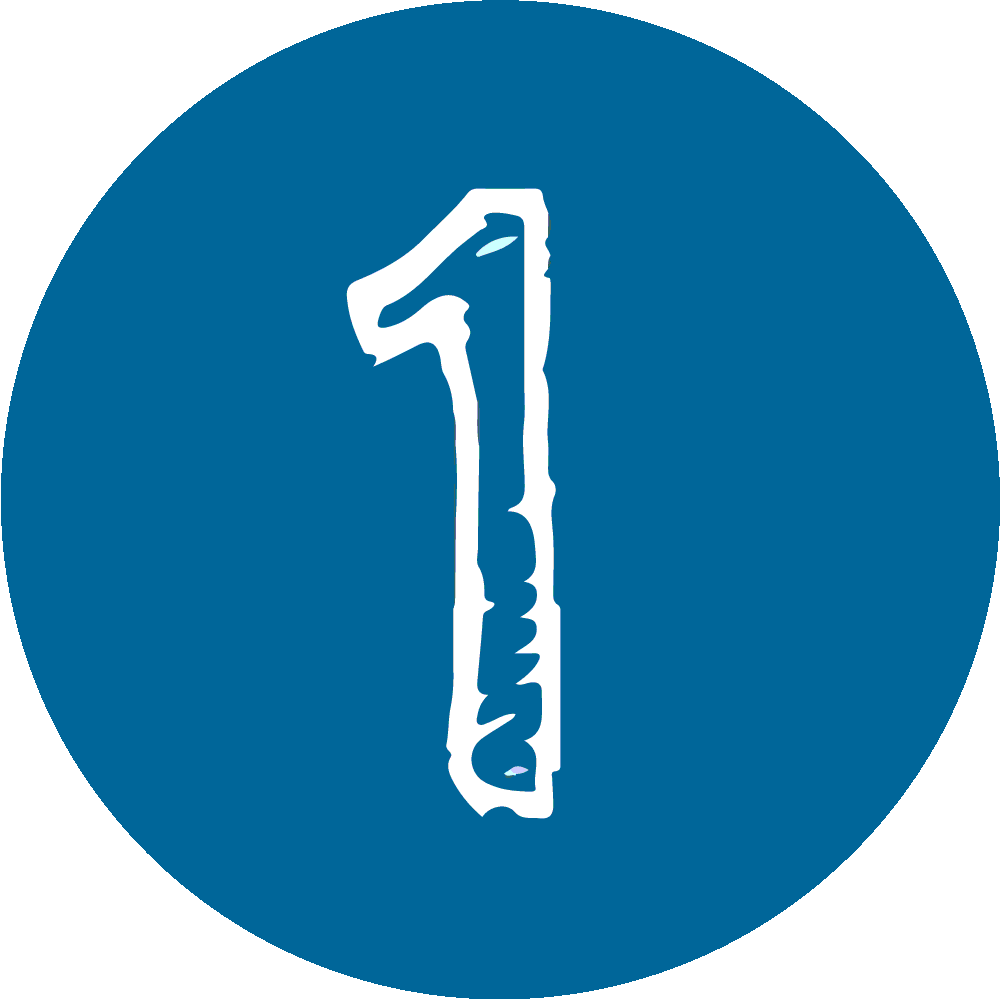 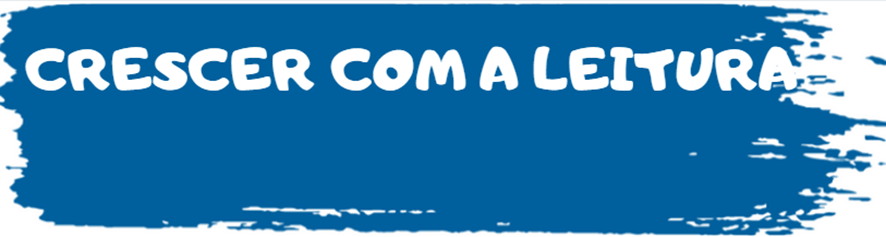 FLUÊNCIA	Leio com muitas hesitações	Leio com algumas hesitações	Leio sem hesitações TOM DE VOZ	Leio demasiado baixo	Ouve-se razoavelmente o que leio	Ouve-se bem o que leioCLAREZA	Não pronuncio bem muitas palavrasouNão se percebe bem o que eu leio	Não pronuncio bem algumas palavras ouNão se percebe algumas das palavras que leio	Pronuncio bem todas as palavrasouPercebe-se bem todas as palavras que leioEXPRESSIVIDADE	Leio inexpressivamente	Leio com alguma expressividade	Leio de forma muito expressiva